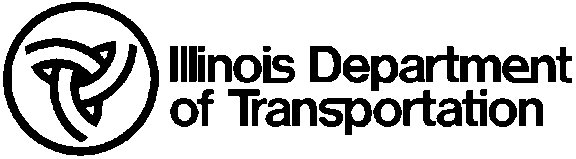 	Supplier Certification Form for 	Manufacturer’s Salvaged and 
	Post-Consumer (Tear-Off) Asphalt Shingles	Supplier Certification Form for 	Manufacturer’s Salvaged and 
	Post-Consumer (Tear-Off) Asphalt Shingles	Supplier Certification Form for 	Manufacturer’s Salvaged and 
	Post-Consumer (Tear-Off) Asphalt Shingles	Supplier Certification Form for 	Manufacturer’s Salvaged and 
	Post-Consumer (Tear-Off) Asphalt Shingles	Supplier Certification Form for 	Manufacturer’s Salvaged and 
	Post-Consumer (Tear-Off) Asphalt Shingles	Supplier Certification Form for 	Manufacturer’s Salvaged and 
	Post-Consumer (Tear-Off) Asphalt Shingles	Supplier Certification Form for 	Manufacturer’s Salvaged and 
	Post-Consumer (Tear-Off) Asphalt Shingles	Supplier Certification Form for 	Manufacturer’s Salvaged and 
	Post-Consumer (Tear-Off) Asphalt Shingles	Supplier Certification Form for 	Manufacturer’s Salvaged and 
	Post-Consumer (Tear-Off) Asphalt Shingles	Supplier Certification Form for 	Manufacturer’s Salvaged and 
	Post-Consumer (Tear-Off) Asphalt Shingles	Supplier Certification Form for 	Manufacturer’s Salvaged and 
	Post-Consumer (Tear-Off) Asphalt ShinglesPART I: Supplier CompanyPART I: Supplier CompanyPART I: Supplier CompanyPART I: Supplier CompanyPART I: Supplier CompanyPART I: Supplier CompanyPART I: Supplier CompanyPART I: Supplier CompanyPART I: Supplier CompanyPART I: Supplier CompanyPART I: Supplier CompanyPART I: Supplier CompanyPART I: Supplier CompanyPART I: Supplier CompanyPART I: Supplier CompanyPART I: Supplier CompanyPART I: Supplier CompanyPART I: Supplier CompanyPART II: Supplier Rep (unless same as PART I)PART II: Supplier Rep (unless same as PART I)PART II: Supplier Rep (unless same as PART I)PART II: Supplier Rep (unless same as PART I)PART II: Supplier Rep (unless same as PART I)PART II: Supplier Rep (unless same as PART I)PART II: Supplier Rep (unless same as PART I)PART II: Supplier Rep (unless same as PART I)PART II: Supplier Rep (unless same as PART I)PART II: Supplier Rep (unless same as PART I)Please indicate which best describes the Supplier:Please indicate which best describes the Supplier:Please indicate which best describes the Supplier:Please indicate which best describes the Supplier:Please indicate which best describes the Supplier:Please indicate which best describes the Supplier:Please indicate which best describes the Supplier:Please indicate which best describes the Supplier:Please indicate which best describes the Supplier:Please indicate which best describes the Supplier:Please indicate which best describes the Supplier:Please indicate which best describes the Supplier:Please indicate which best describes the Supplier:Please indicate which best describes the Supplier:Please indicate which best describes the Supplier:Please indicate which best describes the Supplier:Please indicate which best describes the Supplier:Please indicate which best describes the Supplier:Rep’s name: 	Rep’s name: 	Rep’s name: 	Rep’s name: 	<-Manufacturer<-Homeowner     <-Manufacturer<-Homeowner     <-Manufacturer<-Homeowner     <- C&D     <-Roofing company<- C&D     <-Roofing company<- C&D     <-Roofing company<- C&D     <-Roofing company<- C&D     <-Roofing company<- C&D     <-Roofing company<- C&D     <-Roofing company<- C&D     <-Roofing company<- C&D     <-Roofing company<- C&D     <-Roofing companyRep’s title:Rep’s title:Rep’s title:Supplier name:	 Supplier name:	 Supplier name:	 Rep’s phone:	 Rep’s phone:	 Rep’s phone:	 Rep’s phone:	 Supplier phone: Supplier phone: Supplier phone: Rep’s e-mail:	Rep’s e-mail:	Rep’s e-mail:	Rep’s e-mail:	Supplier e-mail:	 Supplier e-mail:	 Supplier e-mail:	 Rep’s address (if not same as Supplier main address):Rep’s address (if not same as Supplier main address):Rep’s address (if not same as Supplier main address):Rep’s address (if not same as Supplier main address):Rep’s address (if not same as Supplier main address):Rep’s address (if not same as Supplier main address):Rep’s address (if not same as Supplier main address):Rep’s address (if not same as Supplier main address):Rep’s address (if not same as Supplier main address):Rep’s address (if not same as Supplier main address):Supplier address:Supplier address:Supplier address:Supplier address:Supplier address:Supplier address:Supplier address:Supplier address:Supplier address:Supplier address:Supplier address:Supplier address:Supplier address:Supplier address:Supplier address:Supplier address:Supplier address:Supplier address:PART III: Shingle Verification (Please check the following boxes as directed.)PART III: Shingle Verification (Please check the following boxes as directed.)PART III: Shingle Verification (Please check the following boxes as directed.)PART III: Shingle Verification (Please check the following boxes as directed.)PART III: Shingle Verification (Please check the following boxes as directed.)PART III: Shingle Verification (Please check the following boxes as directed.)PART III: Shingle Verification (Please check the following boxes as directed.)PART III: Shingle Verification (Please check the following boxes as directed.)PART III: Shingle Verification (Please check the following boxes as directed.)PART III: Shingle Verification (Please check the following boxes as directed.)PART III: Shingle Verification (Please check the following boxes as directed.)PART III: Shingle Verification (Please check the following boxes as directed.)PART III: Shingle Verification (Please check the following boxes as directed.)PART III: Shingle Verification (Please check the following boxes as directed.)PART III: Shingle Verification (Please check the following boxes as directed.)PART III: Shingle Verification (Please check the following boxes as directed.)PART III: Shingle Verification (Please check the following boxes as directed.)PART III: Shingle Verification (Please check the following boxes as directed.)PART III: Shingle Verification (Please check the following boxes as directed.)PART III: Shingle Verification (Please check the following boxes as directed.)PART III: Shingle Verification (Please check the following boxes as directed.)PART III: Shingle Verification (Please check the following boxes as directed.)PART III: Shingle Verification (Please check the following boxes as directed.)PART III: Shingle Verification (Please check the following boxes as directed.)PART III: Shingle Verification (Please check the following boxes as directed.)PART III: Shingle Verification (Please check the following boxes as directed.)PART III: Shingle Verification (Please check the following boxes as directed.)PART III: Shingle Verification (Please check the following boxes as directed.)PART III: Shingle Verification (Please check the following boxes as directed.)Mark all that apply.Mark all that apply.Mark all that apply.Mark all that apply.Mark all that apply.Mark all that apply.Mark all that apply.I the undersigned certify that: I the undersigned certify that: I the undersigned certify that: I the undersigned certify that: I the undersigned certify that: I the undersigned certify that: I the undersigned certify that: I the undersigned certify that: I the undersigned certify that: I the undersigned certify that: I the undersigned certify that: I the undersigned certify that: I the undersigned certify that: I the undersigned certify that: I the undersigned certify that: I the undersigned certify that: I the undersigned certify that: I the undersigned certify that: I the undersigned certify that: I the undersigned certify that: I the undersigned certify that: I the undersigned certify that: Contact’s e-mail:	     Mark all that apply.Mark all that apply.Mark all that apply.Mark all that apply.Mark all that apply.Mark all that apply.Mark all that apply.I have completed all appropriate hauler training.I have completed all appropriate hauler training.I have completed all appropriate hauler training.I have completed all appropriate hauler training.I have completed all appropriate hauler training.I have completed all appropriate hauler training.I have completed all appropriate hauler training.I have completed all appropriate hauler training.I have completed all appropriate hauler training.I have completed all appropriate hauler training.I have completed all appropriate hauler training.I have completed all appropriate hauler training.I have completed all appropriate hauler training.I have completed all appropriate hauler training.I have completed all appropriate hauler training.I have completed all appropriate hauler training.I have completed all appropriate hauler training.I have completed all appropriate hauler training.I have completed all appropriate hauler training.I have completed all appropriate hauler training.Contact’s e-mail:	     Mark all that apply.Mark all that apply.Mark all that apply.Mark all that apply.Mark all that apply.Mark all that apply.Mark all that apply.All shingle material delivered is from an approved Supplier cited in the Source’s Quality Control Plan.All shingle material delivered is from an approved Supplier cited in the Source’s Quality Control Plan.All shingle material delivered is from an approved Supplier cited in the Source’s Quality Control Plan.All shingle material delivered is from an approved Supplier cited in the Source’s Quality Control Plan.All shingle material delivered is from an approved Supplier cited in the Source’s Quality Control Plan.All shingle material delivered is from an approved Supplier cited in the Source’s Quality Control Plan.All shingle material delivered is from an approved Supplier cited in the Source’s Quality Control Plan.All shingle material delivered is from an approved Supplier cited in the Source’s Quality Control Plan.All shingle material delivered is from an approved Supplier cited in the Source’s Quality Control Plan.All shingle material delivered is from an approved Supplier cited in the Source’s Quality Control Plan.All shingle material delivered is from an approved Supplier cited in the Source’s Quality Control Plan.All shingle material delivered is from an approved Supplier cited in the Source’s Quality Control Plan.All shingle material delivered is from an approved Supplier cited in the Source’s Quality Control Plan.All shingle material delivered is from an approved Supplier cited in the Source’s Quality Control Plan.All shingle material delivered is from an approved Supplier cited in the Source’s Quality Control Plan.All shingle material delivered is from an approved Supplier cited in the Source’s Quality Control Plan.All shingle material delivered is from an approved Supplier cited in the Source’s Quality Control Plan.All shingle material delivered is from an approved Supplier cited in the Source’s Quality Control Plan.All shingle material delivered is from an approved Supplier cited in the Source’s Quality Control Plan.All shingle material delivered is from an approved Supplier cited in the Source’s Quality Control Plan.Contact’s e-mail:	     Fill out if you selected “C&D” or “Roofing Company” in PART I.Fill out if you selected “C&D” or “Roofing Company” in PART I.Fill out if you selected “C&D” or “Roofing Company” in PART I.Fill out if you selected “C&D” or “Roofing Company” in PART I.Fill out if you selected “C&D” or “Roofing Company” in PART I.Fill out if you selected “C&D” or “Roofing Company” in PART I.Fill out if you selected “C&D” or “Roofing Company” in PART I.Please check ONLY ONE of the following options:Please check ONLY ONE of the following options:Please check ONLY ONE of the following options:Please check ONLY ONE of the following options:Please check ONLY ONE of the following options:Please check ONLY ONE of the following options:Please check ONLY ONE of the following options:Please check ONLY ONE of the following options:Please check ONLY ONE of the following options:Please check ONLY ONE of the following options:Please check ONLY ONE of the following options:Please check ONLY ONE of the following options:Please check ONLY ONE of the following options:Please check ONLY ONE of the following options:Please check ONLY ONE of the following options:Please check ONLY ONE of the following options:Please check ONLY ONE of the following options:Please check ONLY ONE of the following options:Please check ONLY ONE of the following options:Please check ONLY ONE of the following options:Please check ONLY ONE of the following options:Please check ONLY ONE of the following options:Contact’s e-mail:	     Fill out if you selected “C&D” or “Roofing Company” in PART I.Fill out if you selected “C&D” or “Roofing Company” in PART I.Fill out if you selected “C&D” or “Roofing Company” in PART I.Fill out if you selected “C&D” or “Roofing Company” in PART I.Fill out if you selected “C&D” or “Roofing Company” in PART I.Fill out if you selected “C&D” or “Roofing Company” in PART I.Fill out if you selected “C&D” or “Roofing Company” in PART I.(1): Asbestos test results are included, indicating all material is Asbestos Free.(1): Asbestos test results are included, indicating all material is Asbestos Free.(1): Asbestos test results are included, indicating all material is Asbestos Free.(1): Asbestos test results are included, indicating all material is Asbestos Free.(1): Asbestos test results are included, indicating all material is Asbestos Free.(1): Asbestos test results are included, indicating all material is Asbestos Free.(1): Asbestos test results are included, indicating all material is Asbestos Free.(1): Asbestos test results are included, indicating all material is Asbestos Free.(1): Asbestos test results are included, indicating all material is Asbestos Free.(1): Asbestos test results are included, indicating all material is Asbestos Free.(1): Asbestos test results are included, indicating all material is Asbestos Free.(1): Asbestos test results are included, indicating all material is Asbestos Free.(1): Asbestos test results are included, indicating all material is Asbestos Free.(1): Asbestos test results are included, indicating all material is Asbestos Free.(1): Asbestos test results are included, indicating all material is Asbestos Free.(1): Asbestos test results are included, indicating all material is Asbestos Free.(1): Asbestos test results are included, indicating all material is Asbestos Free.(1): Asbestos test results are included, indicating all material is Asbestos Free.(1): Asbestos test results are included, indicating all material is Asbestos Free.(1): Asbestos test results are included, indicating all material is Asbestos Free.Contact’s e-mail:	     Fill out if you selected “C&D” or “Roofing Company” in PART I.Fill out if you selected “C&D” or “Roofing Company” in PART I.Fill out if you selected “C&D” or “Roofing Company” in PART I.Fill out if you selected “C&D” or “Roofing Company” in PART I.Fill out if you selected “C&D” or “Roofing Company” in PART I.Fill out if you selected “C&D” or “Roofing Company” in PART I.Fill out if you selected “C&D” or “Roofing Company” in PART I.(2): Asbestos testing has been initiated but is not complete.(2): Asbestos testing has been initiated but is not complete.(2): Asbestos testing has been initiated but is not complete.(2): Asbestos testing has been initiated but is not complete.(2): Asbestos testing has been initiated but is not complete.(2): Asbestos testing has been initiated but is not complete.(2): Asbestos testing has been initiated but is not complete.(2): Asbestos testing has been initiated but is not complete.(2): Asbestos testing has been initiated but is not complete.(2): Asbestos testing has been initiated but is not complete.(2): Asbestos testing has been initiated but is not complete.(2): Asbestos testing has been initiated but is not complete.(2): Asbestos testing has been initiated but is not complete.(2): Asbestos testing has been initiated but is not complete.(2): Asbestos testing has been initiated but is not complete.(2): Asbestos testing has been initiated but is not complete.(2): Asbestos testing has been initiated but is not complete.(2): Asbestos testing has been initiated but is not complete.(2): Asbestos testing has been initiated but is not complete.(2): Asbestos testing has been initiated but is not complete.Contact’s e-mail:	     PART IV: To be completed by Trained Hauler/HomeownerPART IV: To be completed by Trained Hauler/HomeownerPART IV: To be completed by Trained Hauler/HomeownerPART IV: To be completed by Trained Hauler/HomeownerPART IV: To be completed by Trained Hauler/HomeownerPART IV: To be completed by Trained Hauler/HomeownerPART IV: To be completed by Trained Hauler/HomeownerPART IV: To be completed by Trained Hauler/HomeownerPART IV: To be completed by Trained Hauler/HomeownerPART IV: To be completed by Trained Hauler/HomeownerPART IV: To be completed by Trained Hauler/HomeownerPART IV: To be completed by Trained Hauler/HomeownerPART IV: To be completed by Trained Hauler/HomeownerPART IV: To be completed by Trained Hauler/HomeownerPART IV: To be completed by Trained Hauler/HomeownerPART IV: To be completed by Trained Hauler/HomeownerPART IV: To be completed by Trained Hauler/HomeownerPART IV: To be completed by Trained Hauler/HomeownerPART IV: To be completed by Trained Hauler/HomeownerPART IV: To be completed by Trained Hauler/HomeownerPART IV: To be completed by Trained Hauler/HomeownerPART IV: To be completed by Trained Hauler/HomeownerPART IV: To be completed by Trained Hauler/HomeownerPART IV: To be completed by Trained Hauler/HomeownerPART IV: To be completed by Trained Hauler/HomeownerPART IV: To be completed by Trained Hauler/HomeownerPART IV: To be completed by Trained Hauler/HomeownerPART IV: To be completed by Trained Hauler/HomeownerPART IV: To be completed by Trained Hauler/HomeownerTrained Hauler/Homeowner (print name)Trained Hauler/Homeowner (print name)Trained Hauler/Homeowner (print name)Trained Hauler/Homeowner (print name)Trained Hauler/Homeowner (print name)Trained Hauler/Homeowner (print name)Trained Hauler/Homeowner (print name)Trained Hauler/Homeowner (print name)Trained Hauler/Homeowner (print name)Trained Hauler/Homeowner (print name)Trained Hauler/Homeowner (print name)Trained Hauler/Homeowner (print name)Trained Hauler/Homeowner (print name)Trained Hauler/Homeowner (signature)Trained Hauler/Homeowner (signature)Trained Hauler/Homeowner (signature)Trained Hauler/Homeowner (signature)Trained Hauler/Homeowner (signature)Trained Hauler/Homeowner (signature)Trained Hauler/Homeowner (signature)Trained Hauler/Homeowner (signature)DateDateDateFor Source Use Only: One or two certified asbestos inspectors may fill out this section over time.For Source Use Only: One or two certified asbestos inspectors may fill out this section over time.For Source Use Only: One or two certified asbestos inspectors may fill out this section over time.For Source Use Only: One or two certified asbestos inspectors may fill out this section over time.For Source Use Only: One or two certified asbestos inspectors may fill out this section over time.For Source Use Only: One or two certified asbestos inspectors may fill out this section over time.For Source Use Only: One or two certified asbestos inspectors may fill out this section over time.For Source Use Only: One or two certified asbestos inspectors may fill out this section over time.For Source Use Only: One or two certified asbestos inspectors may fill out this section over time.For Source Use Only: One or two certified asbestos inspectors may fill out this section over time.For Source Use Only: One or two certified asbestos inspectors may fill out this section over time.For Source Use Only: One or two certified asbestos inspectors may fill out this section over time.For Source Use Only: One or two certified asbestos inspectors may fill out this section over time.For Source Use Only: One or two certified asbestos inspectors may fill out this section over time.For Source Use Only: One or two certified asbestos inspectors may fill out this section over time.For Source Use Only: One or two certified asbestos inspectors may fill out this section over time.For Source Use Only: One or two certified asbestos inspectors may fill out this section over time.For Source Use Only: One or two certified asbestos inspectors may fill out this section over time.For Source Use Only: One or two certified asbestos inspectors may fill out this section over time.For Source Use Only: One or two certified asbestos inspectors may fill out this section over time.For Source Use Only: One or two certified asbestos inspectors may fill out this section over time.For Source Use Only: One or two certified asbestos inspectors may fill out this section over time.For Source Use Only: One or two certified asbestos inspectors may fill out this section over time.For Source Use Only: One or two certified asbestos inspectors may fill out this section over time.Load status:  Load status:  Load status:  <-Accepted    <-Accepted    <-Accepted    <-Accepted    <-Rejected    <-Rejected    <-Rejected    <-Rejected    Reason for rejection: _______________________________________________Reason for rejection: _______________________________________________Reason for rejection: _______________________________________________Reason for rejection: _______________________________________________Reason for rejection: _______________________________________________Reason for rejection: _______________________________________________Reason for rejection: _______________________________________________Reason for rejection: _______________________________________________Reason for rejection: _______________________________________________Reason for rejection: _______________________________________________Reason for rejection: _______________________________________________Reason for rejection: _______________________________________________Delivery Vehicle License: __________________________	                   _______________________________________________Delivery Vehicle License: __________________________	                   _______________________________________________Delivery Vehicle License: __________________________	                   _______________________________________________Delivery Vehicle License: __________________________	                   _______________________________________________Delivery Vehicle License: __________________________	                   _______________________________________________Delivery Vehicle License: __________________________	                   _______________________________________________Delivery Vehicle License: __________________________	                   _______________________________________________Delivery Vehicle License: __________________________	                   _______________________________________________Delivery Vehicle License: __________________________	                   _______________________________________________Delivery Vehicle License: __________________________	                   _______________________________________________Delivery Vehicle License: __________________________	                   _______________________________________________Delivery Vehicle License: __________________________	                   _______________________________________________Delivery Vehicle License: __________________________	                   _______________________________________________Delivery Vehicle License: __________________________	                   _______________________________________________Delivery Vehicle License: __________________________	                   _______________________________________________Delivery Vehicle License: __________________________	                   _______________________________________________Delivery Vehicle License: __________________________	                   _______________________________________________Delivery Vehicle License: __________________________	                   _______________________________________________Delivery Vehicle License: __________________________	                   _______________________________________________Delivery Vehicle License: __________________________	                   _______________________________________________Delivery Vehicle License: __________________________	                   _______________________________________________Delivery Vehicle License: __________________________	                   _______________________________________________Delivery Vehicle License: __________________________	                   _______________________________________________Delivery Vehicle License: __________________________	                   _______________________________________________Delivery Vehicle License: __________________________	                   _______________________________________________Delivery Vehicle License: __________________________	                   _______________________________________________Certified asbestos inspector (Print name)Certified asbestos inspector (Print name)Certified asbestos inspector (Print name)Certified asbestos inspector (Print name)Certified asbestos inspector (Print name)Certified asbestos inspector (Print name)Certified asbestos inspector (Print name)Certified asbestos inspector (Print name)Certified asbestos inspector (Print name)Certified asbestos inspector (Print name)Certified asbestos inspector (Print name)Certified asbestos inspector (Print name)Certified asbestos inspector (Print name)Certified asbestos inspector (Signature)Certified asbestos inspector (Signature)Certified asbestos inspector (Signature)Certified asbestos inspector (Signature)Certified asbestos inspector (Signature)Certified asbestos inspector (Signature)Certified asbestos inspector (Signature)Certified asbestos inspector (Signature)DateDateDateResults of asbestos testing (attached): Results of asbestos testing (attached): Results of asbestos testing (attached): Results of asbestos testing (attached): Results of asbestos testing (attached): Results of asbestos testing (attached): Results of asbestos testing (attached): Results of asbestos testing (attached): Results of asbestos testing (attached): Results of asbestos testing (attached): Results of asbestos testing (attached): <-Asbestos Free    <-Asbestos Free    <-Asbestos Free    <-Asbestos Free    <-Asbestos Free    <-Asbestos Free    <-Asbestos found    <-Asbestos found    <-Asbestos found    <-Asbestos found    <-Asbestos found    <-Asbestos found    <-Asbestos found    <-Asbestos found    Certified asbestos inspector (Print name)Certified asbestos inspector (Print name)Certified asbestos inspector (Print name)Certified asbestos inspector (Print name)Certified asbestos inspector (Print name)Certified asbestos inspector (Print name)Certified asbestos inspector (Print name)Certified asbestos inspector (Print name)Certified asbestos inspector (Print name)Certified asbestos inspector (Print name)Certified asbestos inspector (Print name)Certified asbestos inspector (Print name)Certified asbestos inspector (Print name)Certified asbestos inspector (Signature)Certified asbestos inspector (Signature)Certified asbestos inspector (Signature)Certified asbestos inspector (Signature)Certified asbestos inspector (Signature)Certified asbestos inspector (Signature)Certified asbestos inspector (Signature)Certified asbestos inspector (Signature)DateDateDate